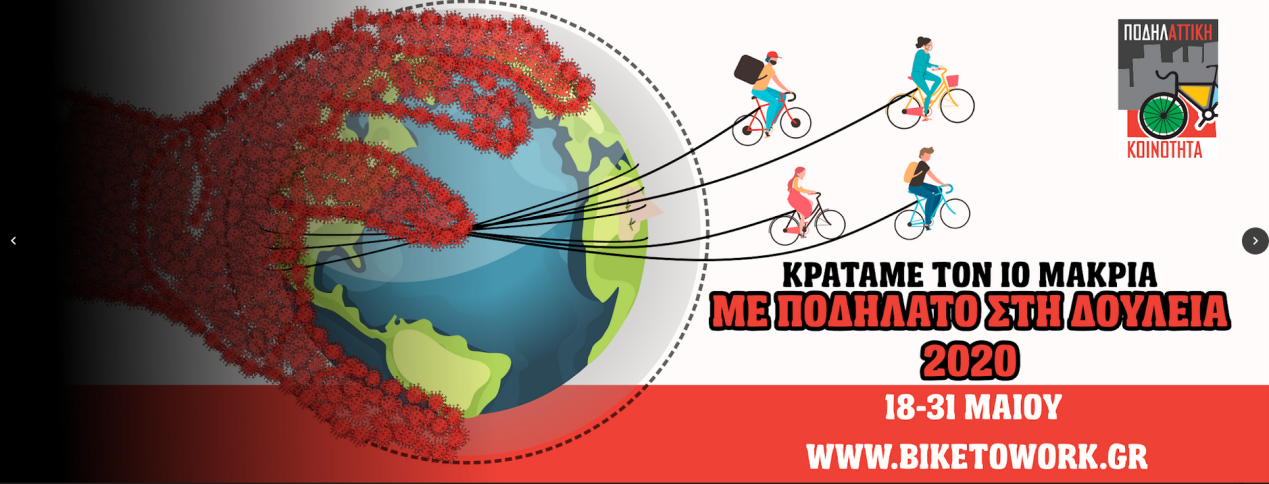 Καρδίτσα 12/05/2020ΑΝΑΚΟΙΝΩΣΗΘα θέλαμε να σας ενημερώσουμε ότι, η Δημοτική Αρχή προτίθεται και φέτος να χορηγήσει μία (1) ημέρα άτυπη άδεια σε όσους υπαλλήλους συμμετέχουν στο διαγωνισμό «Με ποδήλατο στη δουλειά» (Bike to work) ο οποίος για το 2020, θα διεξαχθεί από τις 18 έως και τις 31 Μαΐου.  Στα μέλη της Ομάδας του Δήμου που θα έρθει 1η, θα δοθεί επίσης από ένα αναμνηστικό μπρελόκ με τον Ουράνιο Ποδηλάτη. Οι υπάλληλοι που θα συμμετέχουν στο διαγωνισμό, θα πρέπει αποδεδειγμένα να χρησιμοποιούν το ποδήλατό τους από και προς τη δουλειά τους για το χρονικό Αυτό διάστημα και να εκτυπώσουν και να παραδώσουν στον Διευθυντή τους την ιστοσελίδα με το Προφίλ της συμμετοχή τους. ΟΔΗΓΙΕΣ ΕΓΓΡΑΦΗΣ ΣΤΟΝ ΔΙΑΓΩΝΙΣΜΟΤα βήματα που ακολουθεί ο συμμετέχοντας στον διαγωνισμό είναι :1. Υπολογίζουμε την απόσταση (έστω και στο περίπου) από το σπίτι στη δουλειά και το αντίθετο2. Ανοίγουμε τον σύνδεσμο :  https://biketowork.gr/3. Πατάμε το μπλε εικονίδιο «Πάρε μέρος κι εσύ»4. Κάνουμε την εγγραφή ή αν συμμετείχαμε και άλλη χρονιά πληκτρολογούμε τον κωδικό, τον σώζουμε και πατάμε το μπλε εικονίδιο «Είσοδος». Όσοι γράφονται για 1η φορά, θα τους έρθει email στη διεύθυνση που καταχώρησαν (Προσοχή : μερικές φορές πηγαίνει στα Ανεπιθύμητα). Θα το ανοίξουν και θα ανοίξουν το link για να επιβεβαιωθεί η εγγραφή τους.5. Στην ιστοσελίδα του διαγωνισμού ο ενδιαφερόμενος μπαίνει στο «Προφίλ» και συμπληρώνει το όνομά του, τον Οργανισμό στον οποίο ανήκει (π.χ. Δήμο Καρδίτσας, ΔΟΠΑΚ Δήμου Καρδίτσας κλπ), την Ομάδα στην οποία επιλέξει να ανήκει (π.χ. Τμήμα Προγραμματισμού, Τμήμα Προμηθειών, Ταμείο κλπ) και την πόλη Καρδίτσα που ήδη βρίσκεται στη λίστα. Στο τέλος της κάθε λίστας πατάμε το μπλε εικονίδιο «Επιλογή» για να αποθηκευτεί η επιλογή μας.ΠΡΟΣΟΧΗ : Κάθε Ομάδα αποτελείται από τέσσερα μόνο μέλη6. Στη θέση «Καταχωρίστε χιλιόμετρα» πατάμε και συμπληρώνουμε σε καθημερινή βάση  ή κάθε τρεις μέρες, τα χιλιόμετρα που διανύουμε (π.χ. αν η διαδρομή μας από το σπίτι στη δουλειά είναι 700 μ, πληκτρολογούμε 1,4, αν είναι 300 μ πληκτρολογούμε 0,6 κοκ) μόνο για τις ημέρες που δουλεύουμε (όποιος δεν εργάζεται το ΣΚ, δεν συμπληρώνει τα χλμ σε εκείνα τα κουτάκια) και πατάμε την Αποθήκευση. Σας ευχαριστούμε πολύ, καλή επιτυχία!!!Παρακαλούμε διαδώστε τον διαγωνισμό και στους φίλους σας που πηγαινοέρχονται με το ποδήλατο στη δουλειά τους.Πατήστε like στο προφίλ του διαγωνισμού στο facebook για να ενημερώνεστε. https://www.facebook.com/groups/biketoworkGR/                                                                                                         Ο ΔΗΜΑΡΧΟΣΒΑΣΙΛΕΙΟΣ ΤΣΙΑΚΟΣ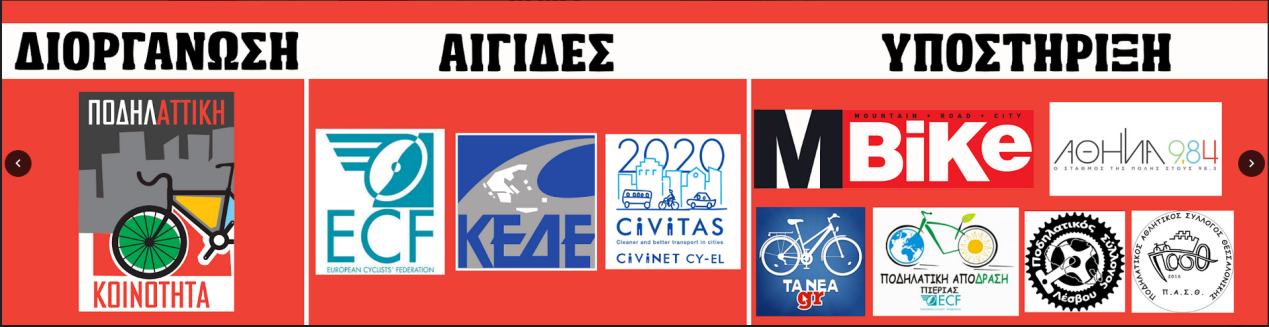 